Перспективный план мероприятий по реализации мер системы сопровождения профессионального самоопределения и трудового воспитания детей в МОКУ Устьперской ООШна 2021 – 2025 годыУТВЕРЖДЕНИ.о.директора МОКУ Устьперской ООШ_______________ О.В.КлипиковаПриказ от_______________ №____№п/пНаименование мероприятийСрокиОтветственныеОрганизационное сопровождение профориентационной деятельности и трудовой подготовкиОрганизационное сопровождение профориентационной деятельности и трудовой подготовкиОрганизационное сопровождение профориентационной деятельности и трудовой подготовкиОрганизационное сопровождение профориентационной деятельности и трудовой подготовкиОрганизационное сопровождение профориентационной деятельности и трудовой подготовки1.Корректировка содержания Программы воспитания и социализации обучающихся в ООП НОО, ООО             с учетом Методических рекомендаций Отдела по управлению образованием Май ЗДВР2.Составление плана мероприятий по реализации программы трудового воспитания учащихся МОКУ Устьперской ООШ (в т.ч. учащихся с ОВЗ)МайЗДВР3.Разработка локальных актов:- Положение о трудовом воспитании; - Положение об организации сопровождения обучающихся с ОВЗ и инвалидностью- Положение о профессиональной пробе и социальной практике;- издание приказов об организации работы УОУ.Май - август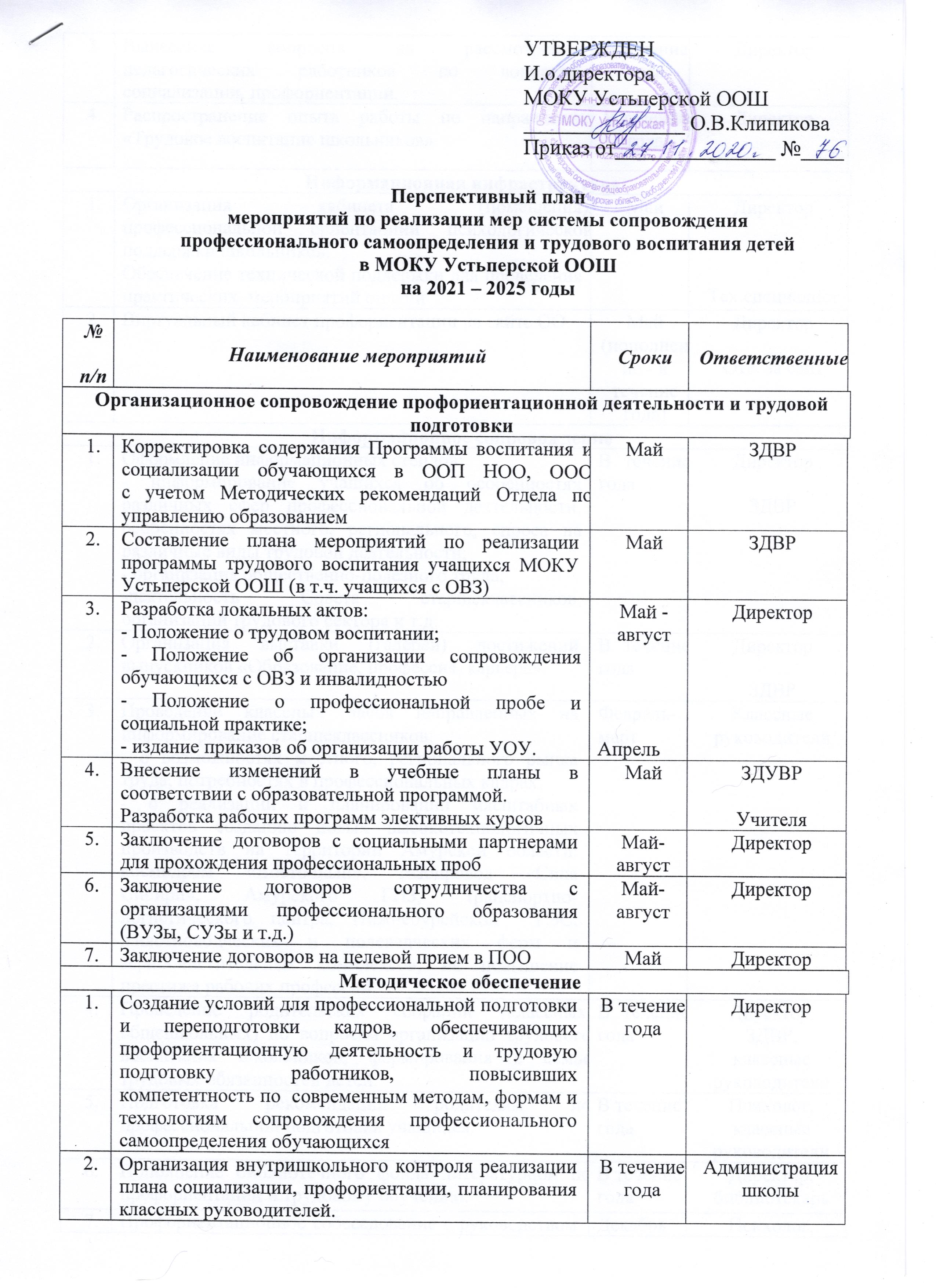 АпрельДиректор4.Внесение изменений в учебные планы в соответствии с образовательной программой.Разработка рабочих программ элективных курсов МайЗДУВРУчителя 5.Заключение договоров с социальными партнерами для прохождения профессиональных пробМай-августДиректор6.Заключение договоров сотрудничества с организациями профессионального образования (ВУЗы, СУЗы и т.д.)Май-августДиректор7.Заключение договоров на целевой прием в ПООМайДиректорМетодическое обеспечениеМетодическое обеспечениеМетодическое обеспечениеМетодическое обеспечениеМетодическое обеспечение1.Создание условий для профессиональной подготовки и переподготовки кадров, обеспечивающих профориентационную деятельность и трудовую подготовку работников, повысивших компетентность по  современным методам, формам и технологиям сопровождения профессионального самоопределения обучающихсяВ течение годаДиректор2.Организация внутришкольного контроля реализации плана социализации, профориентации, планирования классных руководителей.В течение годаАдминистрация школы3.Вынесение вопросов на рассмотрение педагогических работников по вопросам социализации, профориентации.В течение годаДиректор4.Распространение опыта работы по направлению «Трудовое воспитание школьников»В течение годаДиректорИнформационная инфраструктураИнформационная инфраструктураИнформационная инфраструктураИнформационная инфраструктураИнформационная инфраструктура1.Организация кабинета (помещения), профессиональной ориентациии психологической поддержки школьников.Обеспечение технической поддержки для проведения  практических  мероприятий онлайнМай ДиректорТех.специалист2.Виртуальный кабинет профориентации на сайте ООМай (пополнение - в течение года)ДиректорОтв. за сайтИнформационное сопровождение Информационное сопровождение Информационное сопровождение Информационное сопровождение Информационное сопровождение 1.Оформление информационных стендов: - информирование учащихся об особенностях различных сфер профессиональной деятельности, особенностях местного, регионального, спроса на различные виды трудовой деятельности; - организация общественно-полезного труда; -деятельность Совета старшеклассников, организаций трудового сектора и т.д.В течение годаДиректорЗДВР2.Организация выставки (галереи) достижений выпускников «Образование, профессия, карьера».В течение годаДиректорЗДВР3.Проведение классных часов направленных на информирование старшеклассников:- о возможностях местного, регионального рынка труда, потребностях в профессиональных кадрах;- о реализации и планировании масштабных проектов созданию новых высокотехнологичных производств на территории Амурской области: космодром «Восточный», газопровод «Сила Сибири», Амурского ГПЗ, транспортно-логистического центра, Нижнебурейской  ГЭС, животноводческих и полеведческих ферм и зерноочистительных комплексов, на повышение престижа рабочих профессий.Февраль-мартКлассные руководители4.Проведение родительских собраний (классных, общешкольных) по вопросам организации трудового воспитания школьников, формирования в семье трудовых обязанностей детей.В течение годаДиректор,ЗДВР,классные руководители5.Подготовка рекомендаций родителям по профессиональной подготовки учащихся.В течение годаПсихолог, классные руководители6.Пополнение библиотечного фонда литературной по профориентации и трудовому обучению.В течение годаДиректор,библиотекарь7.Профориентационное собеседование с руководством школы, классными руководителями, учителями-предметниками, учащимися и их родителями по результатам проводимых диагностик.ДекабрьПсихолог, классные руководители9.Индивидуальные консультации с родителями по вопросу выбора профессий учащимися «Слагаемые профессионального самоопределения школьника»В течение учебного годаПсихолог, классные руководителиДиагностическое сопровождениеДиагностическое сопровождениеДиагностическое сопровождениеДиагностическое сопровождениеДиагностическое сопровождение1.Мониторинг обеспеченности кадрами на уровне реализации профориентационного образования.В течение годаКлассные руководители, психолог,ЗДВР2.Мониторинг мотивации достижений личности.В течение годаКлассные руководители, психолог,ЗДВР3.Мониторинг выявления профессиональных намерений.В течение годаКлассные руководители, психолог,ЗДВР4.Мониторинг выбора элективных курсов.В течение годаКлассные руководители, психолог,ЗДВР5.Запрос о потребностях рынка труда в центр занятости населения.В течение годаКлассные руководители, психолог,ЗДВР6.Исследование профессиональных предпочтений учащихся, оказание помощи в профессиональном самоопределение.В течение годаКлассные руководители, психолог,ЗДВР7.Организация онлайн-диагностик (на площадках федеральных проектов), нацеленных на  определение приоритетных профессиональных сфер  и интересов участника, степени развития ключевых гибких навыков, знания содержания конкретных профессий и компетенций, уровня осознанности в выборе профессииВ течение годаКлассные руководители, психолог,ЗДВР8.Проведение анализа результатов профориентационной работы за прошлый год (вопросы трудоустройства и поступления выпускников IX, XI кл.), подтверждения обучения в рамках Всеобуча и его опубликование (родительское собрание, педагогические совещания).МайКлассные руководители, психолог,ЗДВР10.Проведение мониторинга по оценки эффективности и качества профориентационной деятельности за учебный годДо 20 маяЗДВРМассовые мероприятия с детьми по трудовому воспитаниюМассовые мероприятия с детьми по трудовому воспитаниюМассовые мероприятия с детьми по трудовому воспитаниюМассовые мероприятия с детьми по трудовому воспитаниюМассовые мероприятия с детьми по трудовому воспитанию1.Организация практической деятельности учебно – опытных участков, а также временного трудоустройства учащихся (совместно с центрами занятости населения, предприятиями и организациями).В течение годаДиректор2.Участие в муниципальном смотре – конкурсе учебно–опытных участков и школьных дворовАвгуст Директор,Отв.за УОУ3.Организация и проведение выставок осеннего урожая.СентябрьЗДВР, классные руководители4.Организация работы Советов старшеклассников общеобразовательных организаций трудового сектора. В течение годаЗДВР5.Организация деятельности волонтерских отрядов по оказанию практической помощи в ремонтных работах; благоустройстве территорий ОО.В течение годаДиректорМассовые мероприятия с детьми по профориентации школьников Массовые мероприятия с детьми по профориентации школьников Массовые мероприятия с детьми по профориентации школьников Массовые мероприятия с детьми по профориентации школьников Массовые мероприятия с детьми по профориентации школьников 1Проведение недели профориентации «Выбираем профессию, выбираем - будущее» (для всех уровней образования):- в рамках недели:- презентация программ элективных курсов (для будущих учеников 8-9 классов). Знакомство с будущими руководителями (педагогами);- знакомство с перспективными профессиями, актуальными на территории Амурской области;проведение классных часов с 1 по 9 классы;- проведение конкурсов рисунков, поделок; выставок литературы знакомящих детей с перспективами потребностей рынка труда, политики молодежной занятости;- проведение мероприятий, направленных на формирование осознанности и ответственности за выбор будущей профессии; встречи со специалистами организаций, в том числе и рабочих профессий.МартЗДВР, учителя-предметники2.Участие в открытых уроках «Проектория»Ежемесячно в течение годаДиректор, ЗДВР, классные руководители3.Участие в олимпиадах, профессиональных конкурсах и  иных событиях высокого уровня.В течение годаЗДВР, классные руководители4.Участие в федеральном проекте «Образование» - «Билет в будущее» (онлайн тестирование, профессиональные пробы, онлайн профессиональные пробы); «Молодые профессионалы (Ворлдскиллс Россия)».Сентябрь, октябрь, ноябрьДиректор, ЗДВР, классные руководители5.Участие в профориентационных уроках в рамках "Программы мероприятий по подготовке кадров для ключевых отраслей экономики ДФО и поддержке молодежи на рынке труда на период до 2025 года"В течение годаКлассные руководители6.Экскурсии в различные организации и на предприятия.В течение годаКлассные руководители7.Формирование гражданской зрелости и готовности к службе в Вооруженных Силах Российской Федерации:- проведение экскурсий в воинскую часть, встречи с представителями военкоматов, воинами-интернационалистами, военнослужащими;- участие в профильной военно-патриотической смене «Патриот»В течение учебного годаЗДВР, классные руководители, 8.Участие в Днях открытых дверей (организаций профессионального образования)МартАдминистрация школы9.Участие в проведение консультационных дней со специалистами службы занятости населения по трудоустройству старшеклассников в летний период.АпрельАдминистрация школы10.Участие в профильной смене «Агроэколог» на базе МОУ Сычёвской СОШИюльАдминистрация школы11.Проведение деловых игр «День менеджера», «Я создаю собственное дело», «Экономическая компетентность» и т.д.Октябрь, ноябрьЗДВР, классные руководители12.Проведение «Дня профессии», «Дня из жизни специалиста» с участием представителей предприятий и профессиональных образовательных организаций. В течение годаЗДВР